Nouns – Yellow Group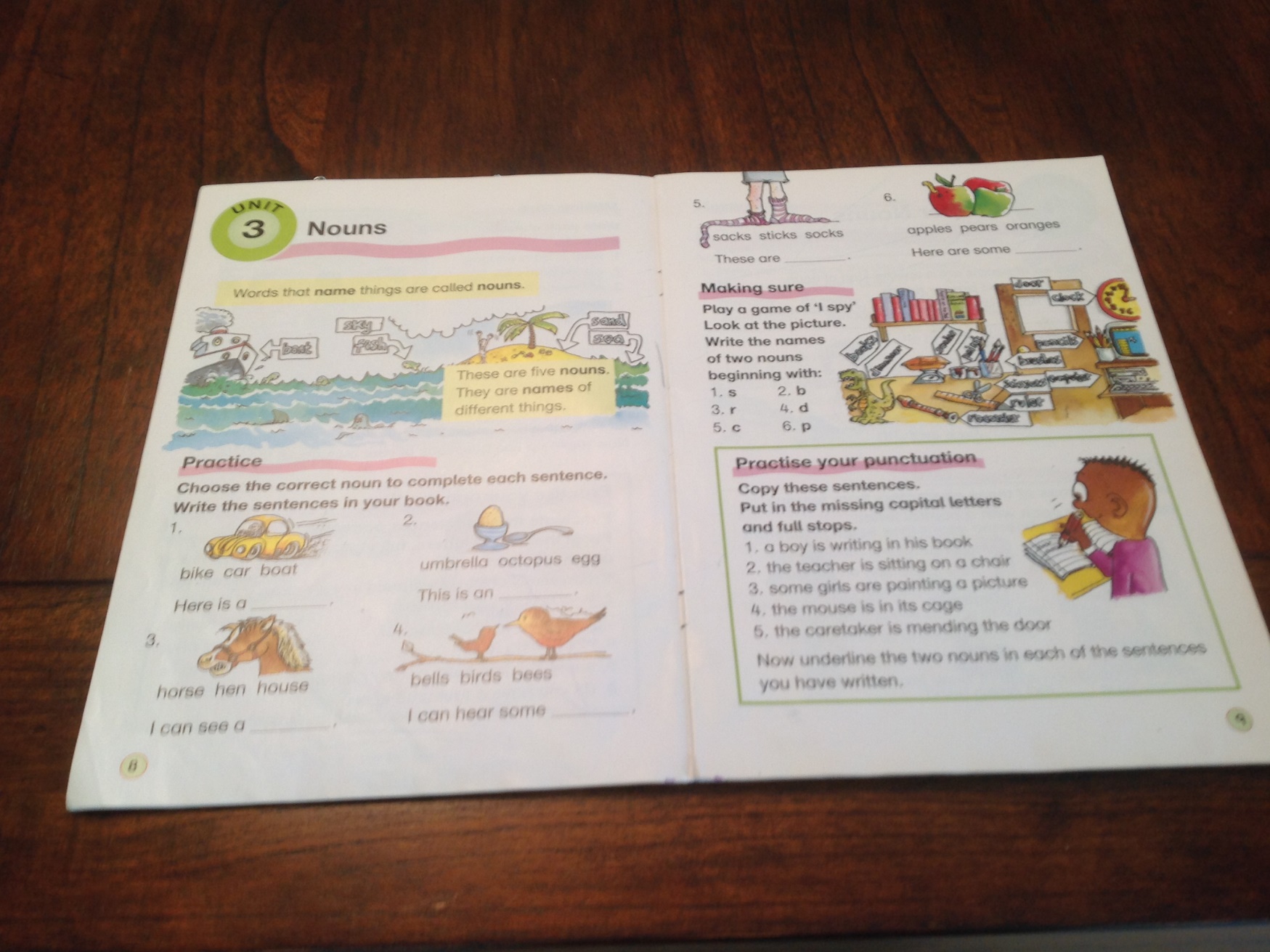 